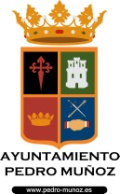 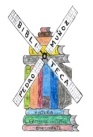 DATOS DEL/LA PARTICIPANTE  EN EL CONCURSO CAZADORES DE LIBROSEn Pedro Muñoz a ____ de _____________ de 2.017Fdo.:__________________________________Nombre:Apellidos:Correo electrónicoD.N.I.:Teléfono:SOLICITUD Nº ___